Document 6c élève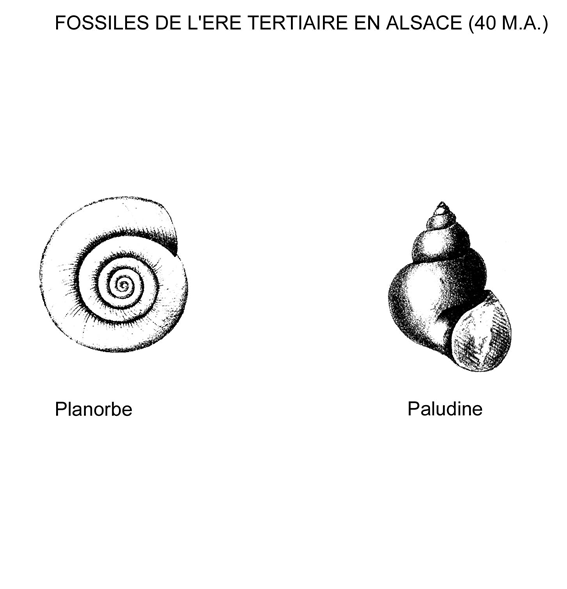 